                        LICEO STATALE “GALILEO GALILEI”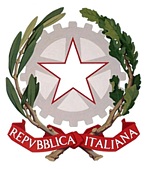                           Indirizzi: Classico – Scientifico – Linguistico                                        Scientifico opzione Scienze Applicate                          Via G. Mancini – 87027 PAOLA (Cosenza)                          Codice Fiscale  86001310787 – C.M. CSPS210004                          Tel. 0982 / 613505 – e-mail: csps210004@istruzione.it		   Sito www.liceostatalepaola.edu.it		Prot. N 2037/II.8.1Ai DOCENTI Ai GENITORIAgli STUDENTIAl sito web SedeOggetto: indicazioni sull’ingresso alla Notte dei Licei Classici.Gli studenti e le studentesse che vogliano prendere parte alla Notte dei Licei Classici in qualità di spettatori devono compilare il modulo di iscrizione al seguente link: https://forms.gle/uugCmVgUTJpMS6X29Inoltre, la mattina del 6 maggio 2022, ogni studente e ogni studentessa, se minorenne, dovrà consegnare l’autorizzazione dei genitori, unitamente alla fotocopia della loro carta di identità. Successivamente i rappresentanti di classe raccoglieranno le autorizzazioni e le consegneranno in segreteria entro le ore 11:00.Chiunque risulti sprovvisto di autorizzazione, o non abbia compilato il modulo di iscrizione, non potrà avere accesso ai locali del Liceo.La ReferenteProf.ssa Vanessa Gagliardi 					La Dirigente Scolastica Sandra GrossiFirma autografa sostituita a mezzo stampa ai sensi dell’art. 3 comma 2 – D.Lgs. n.39/1993Alla Dirigente Scolasticadel Liceo “Galileo Galilei”Oggetto: autorizzazione partecipazione come spettatore alla Notte del Liceo (6 maggio 2022).I sottoscritti genitori dell’alunno/a  		___frequentante la classe	/	del Liceo “G. Galilei”, autorizzano il/la propri_ figli_ a partecipare, in qualità di spettatore/trice, alla  Notte del Liceo Classico, prevista il 6 maggio 2022, dalle ore 18:00.Allegare il documento di identità dei genitori, se l’alunno/a è minorenne.Paola,	                                                                                        Firme: